Příloha č. 3Situační schéma – dopad projektu na územíDopad projektu do územní působnosti obcí, zaznačení do mapového podkladu: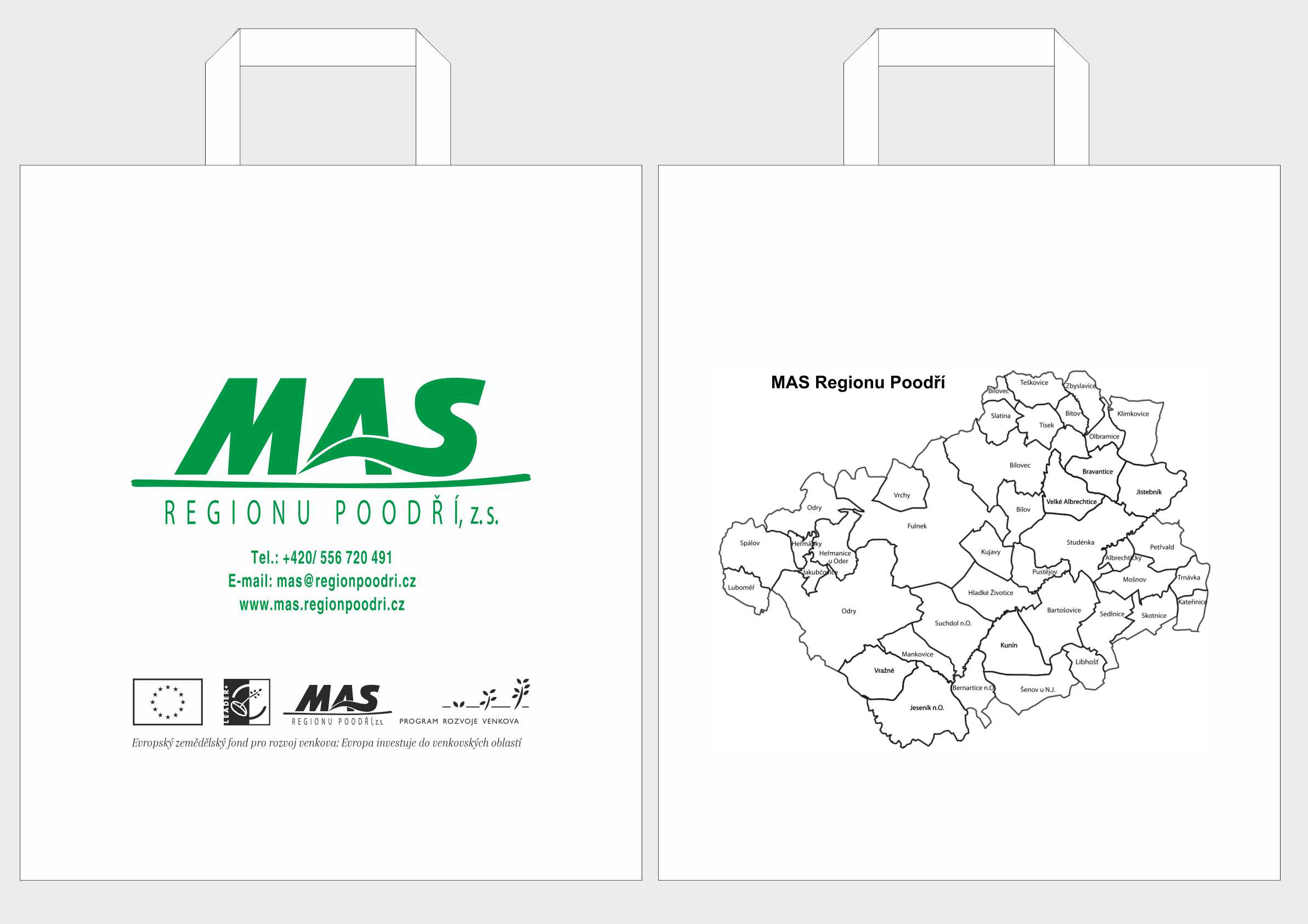 